Coaching #6: Plan de Seguridad y Manejo de CrisisPlan de Seguridad EscolarEl Plan de Seguridad Escolar es una guía para poder responder a cualquier emergencia, ya sea natural o creada por el hombre, que afecte a las escuelas.En el Plan Operacional de Emergencias / Multirriesgo del Departamento de Educación (DE) existen temas sobre el manejo de crisis asociados a aspectos de comportamiento del estudiante, entre ellos:El acoso escolarEl uso de armasEl comportamiento suicidaFenómenos atmosféricos: huracanes, terremotos, tsunami, inundaciones, entre otros. SACPE, con sus estrategias educativas y de intervención, puede contribuir positivamente en el manejo de conductas de los estudiantes en situaciones de crisis.Todas las escuelas deben tener un Plan de Seguridad Escolar alineado al Plan Operacional de Emergencias / Multiriesgo del DE y de la Oficina Regional Educativa (ORE). El nivel 2 y 3 de SACPE requiere un plan para el manejo de crisis por problemas conductuales de modo que se asegure el bienestar del estudiante y de toda la escuela.Una de las responsabilidades del coach será revisar, reconocer y promover el plan de seguridad ya existente a nivel de la ORE, escuela y necesidades críticas de estudiantes integrando aspectos de SACPE.Se integrará a estos planes aspectos de SACPE asociados a estrategias de intervención para promover respuesta rápida y manejo de crisis.Plantilla para la Seguridad del Estudiante y Manejo de Crisis Considera dónde el comportamiento problemático puede ocurrir: casa, escuela, comunidad.Se atiende:Signos que elevan un comportamiento: qué comportamientos ocurren antes de la crisis.Ejemplo: Un estudiante que sigue molesto a pesar de que el problema estaba resuelto.Estrategias para evitar que escale el comportamiento: acciones para prevenir la crisis en comportamiento (redireccionar, distraer, analizar desencadenantes).Signos de erupción: comportamientos que suelen ocurrir durante la crisis. Ejemplo: Es amenazante, patea, pega puños en paredes, se aruña.Estrategias para controlar la erupción: Qué puede ayudar a romper la cadena de eventos que lo distraiga, que lo reenfoque en otro comportamiento. Identifica elementos de seguridad, se tiene que despejar el salón, algún personal que pueda llegar a ayudar porque fue asignado y está entrenado.Signos de comportamiento luego de la crisis: Empieza a llorar, se duerme, se aísla.Estrategias para atender el comportamiento luego de la crisis: Identifica qué se puede hacer para ayudar a superar la crisis sin tener que manifestar la conducta.Ejemplo del cajón de la ira: dibujar su coraje y romperlo, ejercicios de respiración, conducta alternativa o de reemplazo.Otros aspectos asociados a la Seguridad EscolarSe puede trabajar con expectativas de conducta ante situaciones de crisis. Ejemplos: ¿Qué hacer ante un tirador activo?¿Qué hacer si conocemos un estudiante con conducta suicida?¿Qué hacer ante una amenaza de bomba?¿Qué hacer ante un fuego?… entre otros.Protocolo para la Seguridad EscolarToda escuela debe poseer uno para todas las posibles situaciones de riesgo que puedan surgir.Debe ser revisado y actualizado antes nuevos riesgos.Un comité de seguridad debe supervisar su implementación en situaciones específicas.Comité de Seguridad EscolarCompuesto por personas que representen los diversos componentes de la comunidad escolar.Miembros en constante capacitación en relación a los elementos que componen la seguridad escolar y el manejo de crisis.Se asegura que el protocolo de seguridad escolar y el manejo de crisis responda a todas las posibles situaciones que se podrían presentar en la escuela.Equipo de Respuesta RápidaMínimo de 3 Miembros de la EscuelaSe recomienda:Director Escolar (Requerido)Consejero ProfesionalTrabajador SocialComité de ApoyoMínimo de 3 miembros de la escuelaSe recomienda:Maestro de SaludMaestro de Educación FísicaMaestro de Educación EspecialBibliotecarioPosibles Respuestas ante la Crisis (No me permite Copy/Paste de Manual y no esta en PPT Coaching APLUS)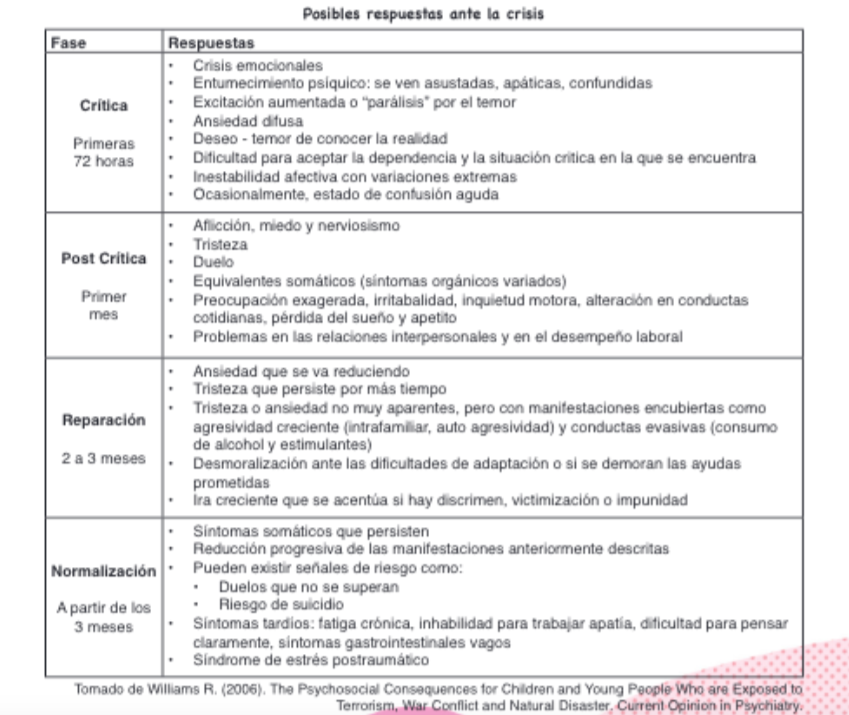 Estrategia de ConversatioriosQuiero ver más de….quiero ver menos de…Coodinadora dibuja o pide voluntarios para dibujar una o dos escuelas en la pizarra o en un papel grande, dependiendo del espacio. ​Se dibuja un simbolo de negativo (-) a la izquierda y se le pregunta a los docentes, estudiantes o familias las cosas noles gustan o quisieran cambiar de su escuela. ​
​Se dibuja un simbolo positivo (+) al lado derecho y se le pregunta a los docentes,  estudiantes o familias: A) qué sería lo opuesto/contrario de lo que identificaron que no les gusta B)que cosas sí quisieran ver en su escuela que promueven un ambiente agradable, respetuoso y seguro. ​
​Finalmente, se abre espacio para una lluvia de ideas y se pregunta que iniciativas, pasos o cosas se pueden hacer para llevar la escuela hacia las cosas identificadas en el lado con el simbolo positivo (+) y hacerlo una realidad. ¿Que cosas pueden hacer o aportar los estudiantes, maestros y/o familiares/comunidad aldeaña? ​De ahi, los grupos deben identificar cuales del listado son más accesible llevar a cabo o son prioridad dentro de sus planteles y se traza un plan para poder lograrlo.  